莆田市名师工作室开展线上咨询答疑和教学资源共享活动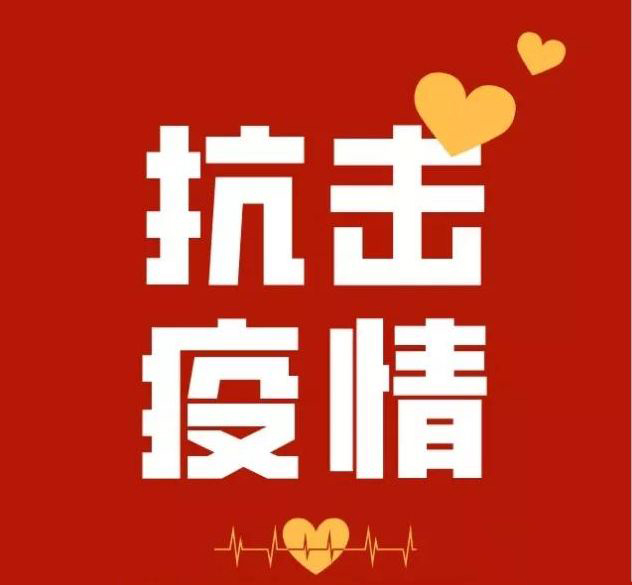 亲爱的老师、同学和家长朋友们：为了更好地为延时开学期间我市广大师生及家长朋友的教学活动提供支持，莆田市名师工作室将组织开展线上咨询答疑和教学资源共享活动。您在教学、学习及陪读过程中遇到难题和困惑，可使用超星学习通APP扫描附件中的二维码（或输入邀请码）进入相应学科工作室平台，进行留言及现场问答。一、依托平台莆田市名师工作室依托超星公司为我市搭建的全市“中小学在线教学课堂”平台，创建名师在线课程与答疑平台，为广大师生及家长提供线上教与学咨询答疑和教学资源共享服务。二、线上咨询答疑各名师工作室依托平台课程中的“讨论”功能，开展线上咨询和答疑活动。在延时开学期间，各名师工作室将在每周固定时段安排工作室人员在平台上查看师生的提问和咨询内容，并及时进行解答和指导。各工作室具体在线时间见附件。师生及家长的咨询和答疑应为学科教育、教学、教研相关方面的内容。三、教学资源共享各名师工作室依托平台课程中的“资料”功能，为广大师生提供资料共享服务。各工作室将以核心素养要求为导向，根据本学科特点和广大师生现阶段教与学的具体需求，精心编写和筛选教学资料，进行整理和上传。四、操作指南超星平台学习通APP可通过手机自带应用市场下载安装，具体操作请见《莆田市中小学在线课堂教学平台操作说明》，链接地址如下： https://mooc1-1.chaoxing.com/course/205839928.html五、注意事项为保证咨询答疑平台的良好运行，广大师生及家长的咨询和发言内容应与该学科的教育学习相关。若咨询或发言内容与本学科教育学习无关，工作室人员将不予回应，并视情况予以删除。附件：莆田市名师工作室延时开学期间线上答疑安排表中    学小学及幼儿园学段学科工作室领衔名师单位超星二维码及邀请码在线答疑时间（19:30～21:30）高中语文黄喜彬莆田第一中学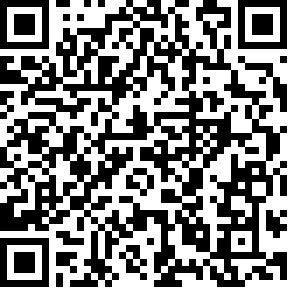 邀请码： 85423653周一、三、五初中、高中语文周少勇莆田市教师进修学院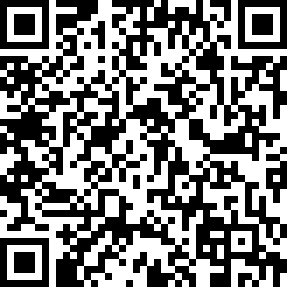 邀请码： 90803399周二、四、六高中数学彭志强莆田第二中学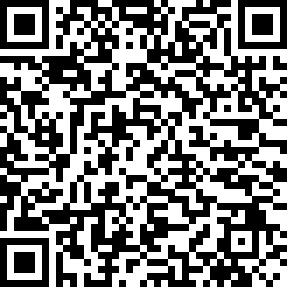 邀请码： 39614568周一、三、五高中数学蒲锦泉莆田第一中学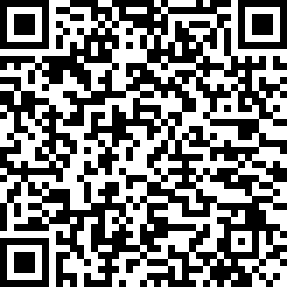 邀请码： 33384679周二、四、六高中数学梁宏晖莆田第五中学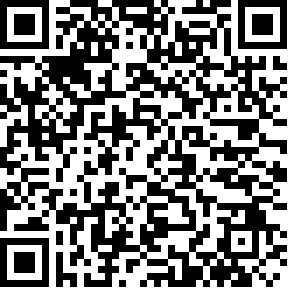 邀请码： 50015435周一、三、五初中数学蔡德清莆田市教师进修学院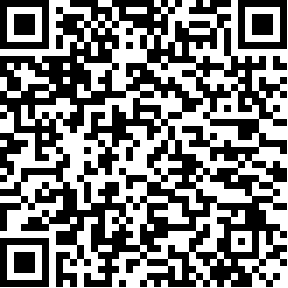 邀请码： 61493844周一、三、五初中数学朱庆云莆田擢英中学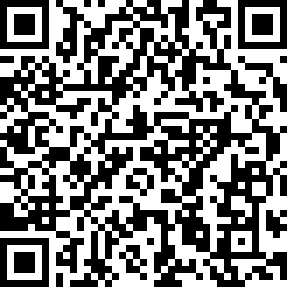 邀请码： 97083934周二、四、六初中、高中英语陈美玲莆田市教师进修学院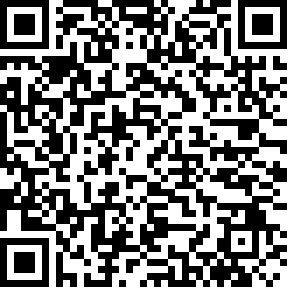 邀请码： 72780122周一、三、五高中英语邹荔生莆田第一中学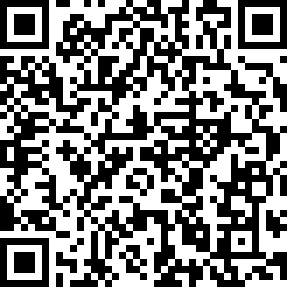 邀请码： 25560872周二、四、六高中英语蔡文华莆田第八中学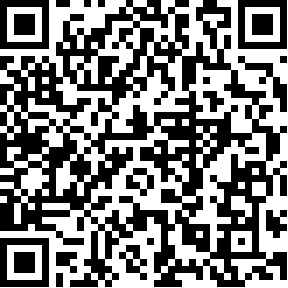 邀请码： 81635718周一、三、五高中英语卢金飞仙游第一中学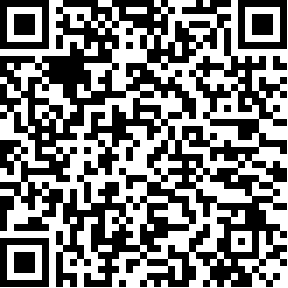 邀请码： 88708425周二、四、六高中英语翁建梁莆田第十中学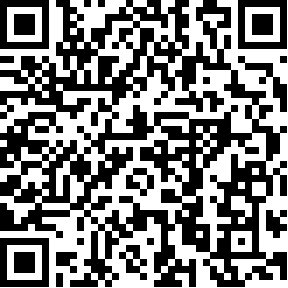 邀请码： 72685534周一、三、五高中物理陈国文莆田第一中学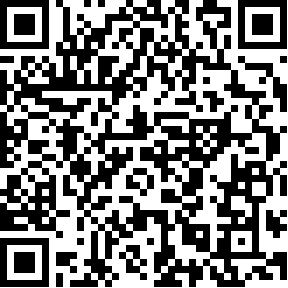 邀请码： 21593274周一、三、五高中物理林秋华仙游第一中学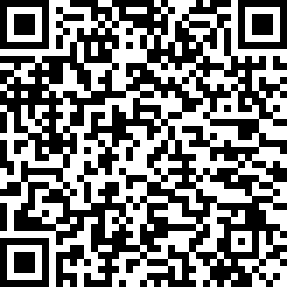 邀请码： 27294194周二、四、六高中物理黄李炮仙游第一中学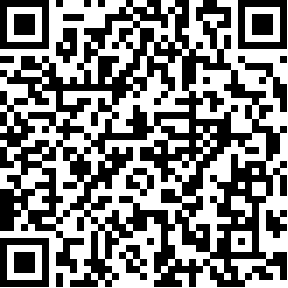 邀请码： 69863316周一、三、五初中物理林芹平莆田市教师进修学院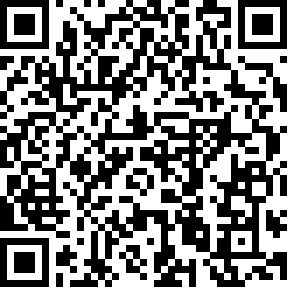 邀请码： 77684776周二、四、六高中化学郑梓华莆田第一中学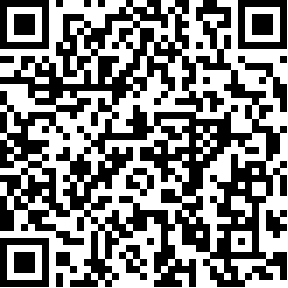 邀请码： 75209253周一、三、五初中、高中化学洪清娟莆田市教师进修学院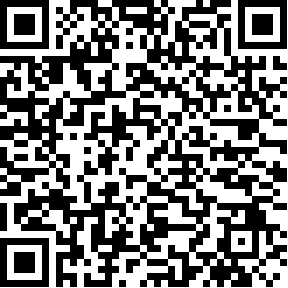 邀请码： 97772599周二、四、六初中、高中生物龚荔群莆田第一中学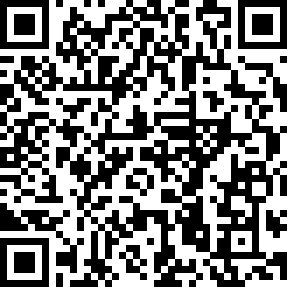 邀请码： 16175710周一、三、五初中、高中生物郑美妹莆田第六中学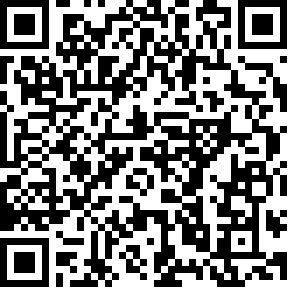 邀请码： 84192734周二、四、六初中、高中政治肖强莆田第五中学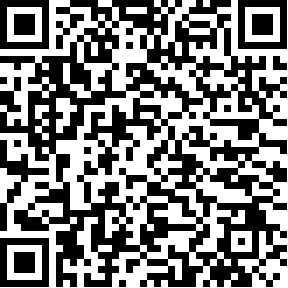 邀请码： 16433981周一、三、五初中、高中政治李天荣莆田华侨中学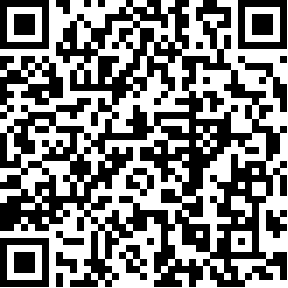 邀请码： 20321554周二、四、六初中、高中历史卓怀国莆田第五中学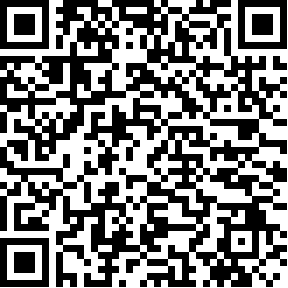 邀请码： 27742337周一、三、五初中、高中地理陈炳莲莆田市教师进修学院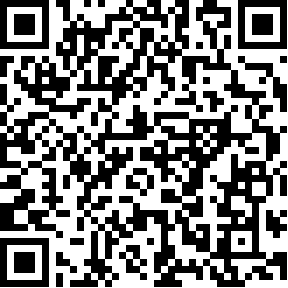 邀请码： 88191306周一、三、五初中、高中音乐林季君莆田市教师进修学院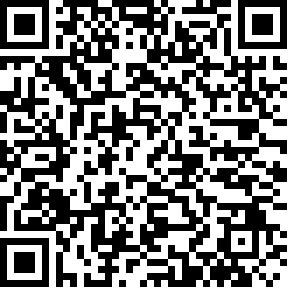 邀请码： 54524458周二、四、六初中、高中美术苏舜明莆田第二中学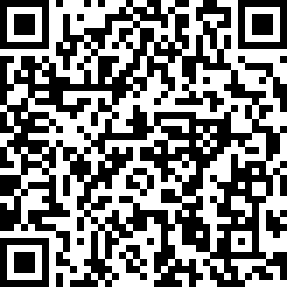 邀请码： 37944704周一、三、五初中、高中体育陈少华莆田第五中学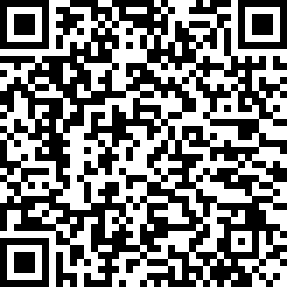 邀请码： 74980095周二、四、六高中通用技术谢经贤莆田第十中学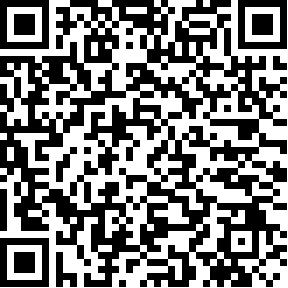 邀请码： 85817511周一、三、五初中、高中信息技术康敏航莆田第二中学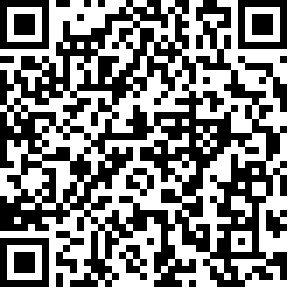 邀请码： 58968269周二、四、六学段学科工作室领衔名师单位超星二维码及邀请码在线答疑时间（19:30～21:30）小学语文许慧心莆田学院附属实验小学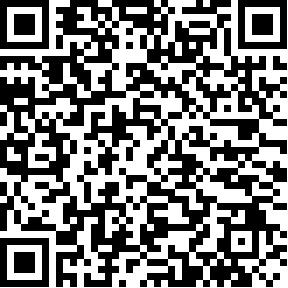 邀请码： 55465451周一、三、五小学语文徐玉烟仙游县郊尾中心小学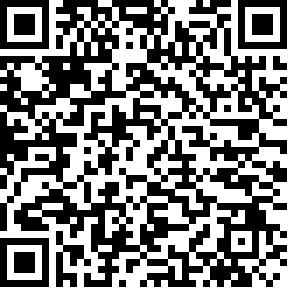 邀请码： 39266084周二、四、六小学语文赖翩京城厢区教师进修学校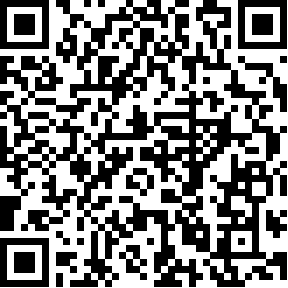 邀请码： 35265744周一、三、五小学语文刘雪璠涵江区实验小学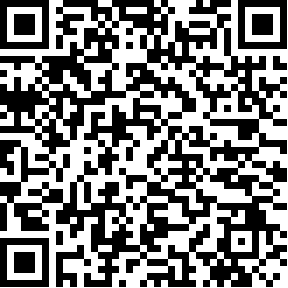 邀请码： 29783083周二、四、六小学语文王金炼仙游县教师进修学校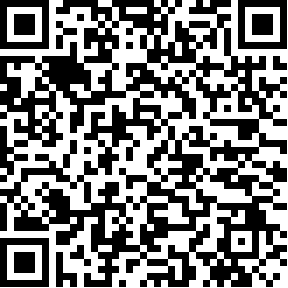 邀请码： 81500831周一、三、五小学语文吴丽娜仙游县教师进修学校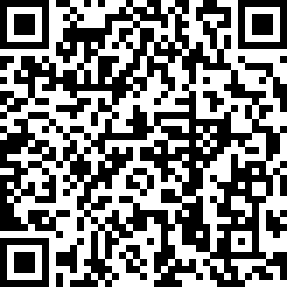 邀请码： 96777244周二、四、六小学语文张珊珊莆田市实验小学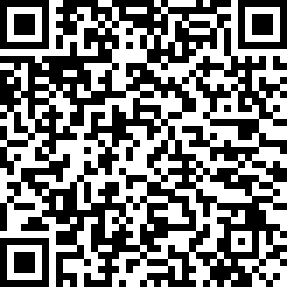 邀请码： 20689714周一、三、五小学语文陈洁荔城区教师进修学校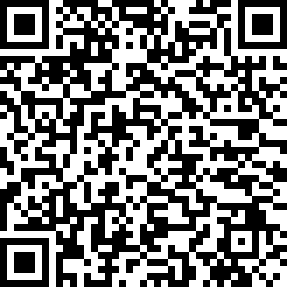 邀请码： 81149062周二、四、六小学语文张燕萍荔城区黄石中心小学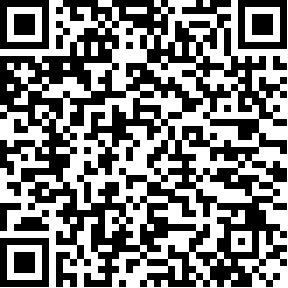 邀请码： 62296445周一、三、五小学数学徐国裕城厢区教师进修学校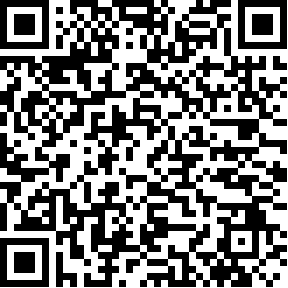 邀请码： 62979131周一、三、五小学数学林青莆田市实验小学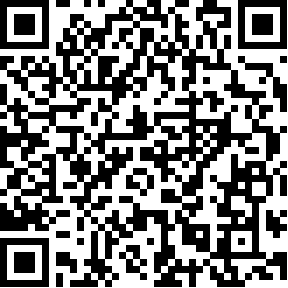 邀请码： 61862653周二、四、六小学数学吴淑红城厢区逸夫实验小学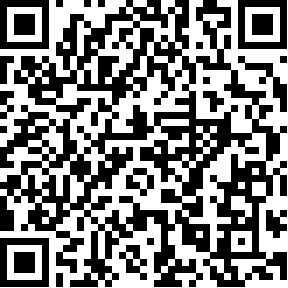 邀请码： 10079361周一、三、五小学数学陈秀娟莆田市实验小学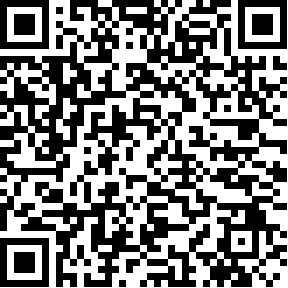 邀请码： 29685938周二、四、六小学数学蔡凤梅城厢区文献小学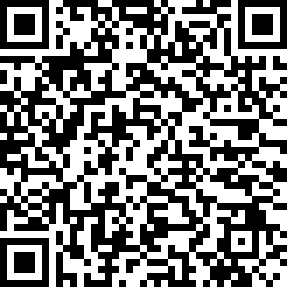 邀请码： 24794448周一、三、五小学英语洪建勋莆田市教师进修学院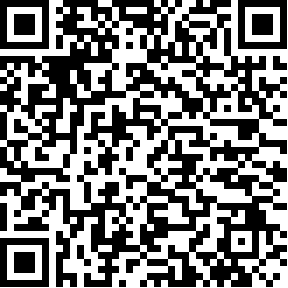 邀请码： 41156946周一、三、五小学美术黄建明仙游县鲤城龙泉小学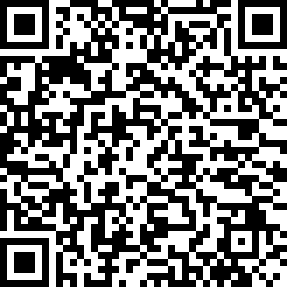 邀请码： 70148682周一、三、五小学美术凌朝晖莆田学院附属实验小学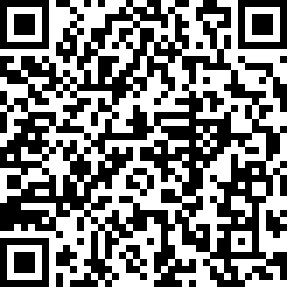 邀请码： 59721640周二、四、六小学综合陈峻英城厢区筱塘小学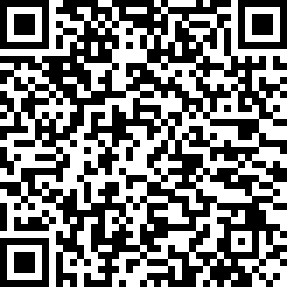 邀请码： 11574729周一、三、五小学科学徐灿城厢区第二实验小学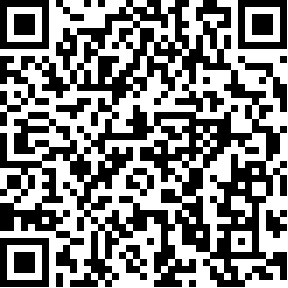 邀请码： 54406463周二、四、六小学思品詹萍荔城区第四实验小学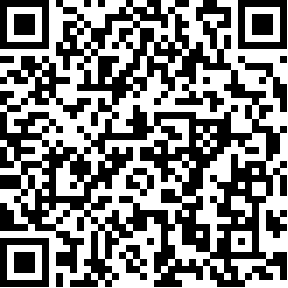 邀请码： 83147627周一、三、五小学体育郑美琼城厢区逸夫实验小学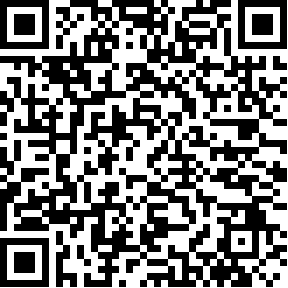 邀请码： 78601539周二、四、六小学音乐黄青梅仙游县城东中心小学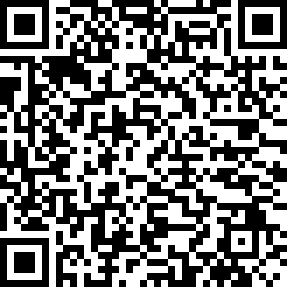 邀请码： 17303611周一、三、五幼儿园幼教兰一心莆田市教师进修学院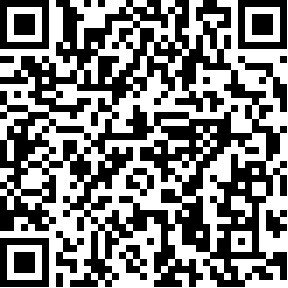 邀请码： 36886330周一、三、五